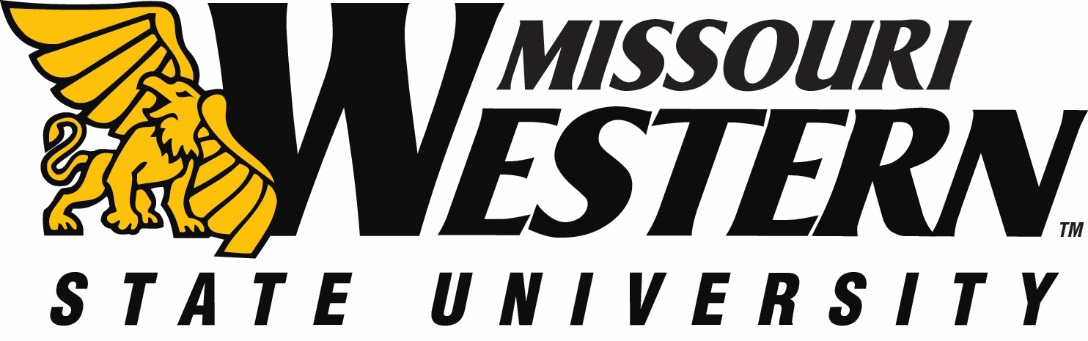  FB NO:  RFP19-070					DATE:  		NOVEMBER 30, 2018       BUYER:  Kelly Sloan, Purchasing Manager		PHONE:  	(816) 271-4465ADDENDUM #1FUNDING DEPARTMENT:	MAJOR RENOVATION	EQUIPMENT/SERVICES REQUESTED:    	ENGINEERING CONSULTING SERVICESPLEASE NOTE:  SEE BELOW FOR CLARIFICATIONS AND ADDITIONAL INFORMATION:  PLEASE SUBMIT THIS INITIALED ADDENDUM WITH YOUR BID RESPONSE.After the change in the mandatory pre-bid meeting we have decided to make some changes in the timeline.  The RFP will now be due December 13, 2018 at 2:00 pm Central Time.TIMELINERFP Issued								November 16, 2018 Closed for Thanksgiving Break					November 19-23, 2018Deadline for Submission of Questions	 			December 6, 2018 RFP Open Date			 				December 13, 2018Contract Awarded							January 3, 2019While referring to the MECHANICAL ANALYSIS REMINGTON-AGENSTEIN SCIENCE BUILDING document, please note that we are removing section 5.1, which is found on page 6 – 7.  Here is the strikethrough section.  We DO NOT want to remove any hoods as an option.5.1 OPTION #1 - FUME HOOD REDUCTION Fume hood operation evaluation and reduction is recommended for the facility. The quantity of fume hoods for the current curriculum appears to be excessive for a typical higher education facility. Reducing fume hoods would have a significant impact on total building energy usage. Another option for reducing fume hood quantities would be to implement shared teaching laboratories between sections within a department, and potentially between departments. Teaching laboratories would be set up to be flexible to accommodate varying needs. Class scheduling would need to be carefully analyzed to determine how many flexible teaching labs could be shared. Reducing exhaust airflow will allow for reducing outside and supply airflow. This will allow supply fans, chillers, boilers, and pumps to reduce their energy consumption. Additional discussion with university staff will be required to determine how many hoods could be decommissioned or removed.   THIS ADDENDUM IS HEREBY CONSIDERED TO BE A PART OF THE ORIGINAL BID SPECIFICATIONS AND NEEDS TO BE INITIALED AND RETURNED WITH YOUR BID IN ORDER TO BE CONSIDERED.